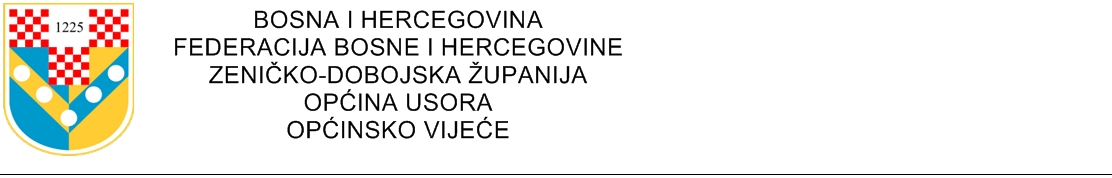                                                                                                                                                                           N A C R TPROGRAM NOVČANIH POTICAJA ZA UNAPREĐENJE PRIMARNE POLJOPRIVREDNE PROIZVODNJE u 2022. godiniSiječanj, 2022.S A D R Ž A J:1. UVOD 2. OPĆE ODREDBE 3. STRUKTURA PROGRAMA POTICAJA     A. POTICAJ BILJNOJ PROIZVODNJI         A.1. POTICAJ PROIZVODNJI KUKURUZA A.2 POTICAJ PROIZVODNJI  POVRĆAA.3. POTICAJ PROIZVODNJI  VOĆA   B. POTICAJ ANIMALNOJ PROIZVODNJI        B.1.  POTICANJE UZGOJA PČELINJIH ZAJEDNICA         B.2.  POTICAJ UZGOJU MUZNIH GRLA  (KRAVA)         B.3. POTICAJ TOVU JUNADI         B.4. POTICANJE UZGOJA RASPLODNIH KRMAČA         B. 5. POTICAJ UZGOJU OVACA I KOZA  C.  SUFINANCIRANJE – UČEŠĆE OPĆINE U PROJEKTU RAZVOJA RURALNIH PODUZEĆA I          POLJOPRIVREDE /READP (2022. GODINA) 4. TABLIČNI PRIKAZ POTICAJA5. PRILOZI (Prijavni obrazac, Izjava o korištenim pomoćima male vrijednosti)6. JAVNI POZIV1. UVODČlankom 26. Zakona o poljoprivredi („Službene novine Federacije BiH“, broj 88/07, 4/10 i 7/13)  propisano je da jedinice lokalne samouprave mogu propisati dodatne mjere za unaprjeđenje poljoprivrede, odnosno osigurati sredstva u Proračunu Općine za poticanje poljoprivrede.Na temelju navedenog pristupilo se izradi ovoga Programa.Ciljevi koji se žele ostvariti ovim Programom su:Održivost sektora poljoprivrede i utjecaj na razvoj općineIntenziviranje poljoprivredne proizvodnje,Smanjenje stope nezaposlenosti,Ublažavanje porasta troškova sjetve iIntenzivniji ruralni razvoj uz očuvanje okoliša i životne sredine. Pri izradi Programa su uzeti u obzir pokazatelji koji utječu na poljoprivrednu proizvodnju, pokazatelji s terena, primjedbe dane od strane poljoprivrednih proizvođača, prethodna iskustva u primjeni novčanih poticaja, iskustva u razvoju poljoprivrede i sela iz drugih općina BiH, te utvrđena prava i kritireji za ostvarivanje poticaja za poljoprivredu iz Proračuna Federacije BiH i Proračuna Zeničko-dobojskog Kantona.Program je pisan na način da se, u uvjetima ograničenih financijskih mogućnosti, osigura što veća transparentnost i pravednost poticaja, da se podrže poljoprivredni proizvođači, te da se uklone bilo kakve mogućnosti zlouporabe.Uz sve navedeno vođeno je računa i o poštivanju ‘Načela dobre poljoprivredne prakse’ naročito u pogledu očuvanja zdravlja životne sredine i okoliša.2.   OPĆE ODREDBEProgram poticaja podrazumijeva jednokratne novčane isplate sredstava korisnicima, a za realizaciju navedenog Programa osigurana su Proračunom Općine Usora za 2022. godinu sredstva u iznosu od  35.000,00 KM.Od tog iznosa za pojedine grane poljoprivredne proizvodnje su planirani sljedeći iznosi:8. 000,00 KM    za poticanje proizvodnje kukuruza;5. 000,00 KM   za poticanje proizvodnje  povrća;	2. 000,00 KM  za poticanje proizvodnje voća;2. 100,00 KM   za poticanje uzgoja pčelinjih zajednica;2.  100,00 KM   za poticanje uzgoja muznih grla (krava);2.  100,00 KM   za poticanje tova junadi;2.  100,00 KM    za poticanje uzgoja rasplodnih krmača;1.  600,00 KM    za poticaj uzgoja ovaca i koza. 10. 000,00 KM   učešće Općine po Memorandumu o razumijevanju za 'Projekt   razvoja ruralnih poduzeća i poljoprivrede (READP)'Poticajna sredstva će se dodijeliti putem Javnog poziva koji će biti objavljen nakon usvajanja ovoga Programa, a za sudjelovanje Općine u Projektu  razvoja ruralnih poduzeća i poljoprivrede po prijavi poljoprivrednih proizvođača iz Općine Usora na Javni poziv Ureda za koordinaciju projekta PCU pri Federalnom ministarstvu poljoprivrede, vodoprivrede i šumarstva i zaključenom Sporazumu o odobravanju Projekta. Sredstva će se dodijeliti na slijedeći način;Isplata poticaja za proizvodnju kukuruza će se vršiti u vidu sufinanciranja troškova nabave sjemena, mineralnih gnojiva i zaštitnih sredstava za proizvodnju silažnog i/ili merkantilnog kukuruza za minimalno zasijanu površinu 0,5 ha (5 dunuma). Maksimalni iznos potpore za ovaj vid proizvodnje je 300,00 KM po podnesenom  zahtjevu. Isplata mora biti pokrivena računima o ulaganju u sjetvu (računi iz 2022. godine).  Poticaj za proizvodnju povrća  će se vršiti  vidu sufinanciranja troškova nabave sjemena, mineralnih gnojiva i zaštitnih sredstava za proizvodnju povrća  za minimalno zasijanu površinu 0,1 ha (1 dunum). Maksimalni iznos potpore za ovaj vid proizvodnje je 300,00 KM po podnesenom  zahtjevu. Isplata mora biti pokrivena računima o ulaganju u sjetvu (računi iz 2022. godine).Poticaj za proizvodnju voća će se vršiti  vidu sufinanciranja troškova nabave  mineralnih gnojiva i zaštitnih sredstava za proizvodnju voća za minimalni zasad voćnjaka od 0,3 ha (3 dunuma). Minimalan broj  stabala je  50/dunumu. Isplata mora biti pokrivena računima o ulaganju u voćnjak (računi iz 2022. godine).  Maksimalni iznos potpore za ovaj vid proizvodnje je 300,00 KM po podnesenom  zahtjevu. Poticanje uzgoja pčelinjih zajednica vršiti će se  prema broju pčelinjih zajednica za minimalno 20 pčelinjih zajednica i to u iznosu od 5,00 KM po pčelinjoj zajednici. U slučaju većeg broja odobrenih zahtjeva ovaj iznos može biti razmjerno smanjen, sukladno raspoloživim sredstvima.  Maksimalan iznos potpore za ovaj vid poticaja je 500,00 KM po podnesenom  zahtjevu.   Poticanje uzgoja muznih grla (krave u laktaciji – starije od 24 mjeseca) će se vršiti za najmanje tri muzne krave. Visina poticaja po svakoj muznoj kravi je 30,00 KM. Maksimalni iznos potpore za ovaj vid proizvodnje je 500,00 KM po podnesenom  zahtjevu.   U slučaju da odobreni zahtjevi znatno premašuju za ove svrhe planirana sredstva, visina poticaja može biti i manja, ovisno od broja odobrenih zahtjeva.  Poticanje tova junadi vršit će se za minimalno tri grla u tovu. Visina poticaja je 30,00 KM po grlu. Maksimalni iznos potpore za ovaj vid proizvodnje je 500,00 KM po podnesenom  zahtjevu.    U slučaju da odobreni zahtjevi znatno premašuju za ove svrhe planirana sredstva, visina poticaja može biti i manja, ovisno od broja odobrenih zahtjeva.  Poticanje uzgoja rasplodnih krmača vršiti će se za minimalno tri rasplodne krmače. Visina poticaja je  40,00 KM po grlu. U slučaju većeg broja odobrenih zahtjeva ovaj iznos može biti i razmjerno umanjen, sukladno raspoloživim sredstvima. Maksimalni iznos potpore za ovaj vid  proizvodnje je 500,00 KM po podnesenom zahtjevu. Poticanje uzgoja ovaca i koza vršit će se za minimalno prijavljenih 15 grla ovaca i/ili koza. Visina poticaja je 5,00 KM/grlu za ovce i 15 KM/grlo koze Maksimalni iznos potpore za ovaj vid proizvodnje je 500,00 KM po podnesenom  zahtjevu.   U slučaju da odobreni zahtjevi znatno premašuju za ove svrhe planirana sredstva, visina poticaja može biti i manja, ovisno od broja odobrenih zahtjeva. Poticajna sredstva u vidu učešća Općine će se dodijeliti po prijavi korisnika na Javni poziv Ureda za koordinaciju projekta PCU pri Federalnom ministarstvu poljoprivrede, vodoprivrede i šumarstva i zaključenom Sporazumu o odobravanju Projekta. Visina poticajna sredstava, u vidu sudjelovanja Općine, po odabranom korisniku će iznositi do 10,0 % njegove ukupne vrijednosti u nabavi starter paketa, opreme i sitne mehanizacije sa utvrđene liste potencijalnih korisnika.    Maksimalan iznos svih oblika općinskih poticaja, bez READP projekta, po ovome Programu, koji može dobiti jedan podnositelj zahtjeva, po osnovu jednog ili više vidova poticaja je 500,00 KM za fizičke osobe i 700,00 KM za obrte.Pravo na poticajna sredstvaPravo na dodjelu poticajnih sredstava sukladno ovom Programu mogu ostvariti sljedeći korisnici:obiteljska poljoprivredna gospodarstva - fizičke osobe i obrtnici registrirani u poljoprivrednoj djelatnosti, s područja Općine Usora koja su upisana u Registar poljoprivrednih gospodarstava i klijenata (RPG), koji su ažurirali podatke u RPG-u za tekuću godinu i koja ostvaruju poljoprivrednu proizvodnju na području Općine Usora. koja blagovremeno, u roku propisanom Javnim pozivom podnesu zahtjev za poticaj sa potrebnom dokumentacijom i ispune sve kriterije propisane Programom iosoba koja po kriteriju javnih prihoda nema dugovanja prema Općini Usora, kao i javnim poduzećima i ustanovama čiji je osnivač Općina Usora. Provjeru dugovanja će službenim putem vršiti Općina Usora. Nositelj poljoprivrednog gospodarstva podnosi zahtjev za jedan ili više vidova proizvodnje na jednom prijavnom obrascu. Podnošenje zahtjeva će se vršiti putem šaltera za prijem podnesaka - pisarnice općine Usora.Pravo na dobivanje poticajnih sredstava nemaju osobe koje po kriteriju javnih prihoda imaju neizmirena dugovanja prema Općini Usora, kao i javnim poduzećima i ustanovama čiji je osnivač općina Usora. Provjeru dugovanja će službenim putem vršiti Općina Usora. Podnošenje zahtjevaZahtjev za jedan ili više vidova proizvodnje na jednom obrascu podnosi nositelj poljoprivrednog gospodarstva. S podnošenjem zahtjeva se počinje nakon objave Javnog poziva za prijem zahtjeva za odobravanje poticajnih sredstava i traje do roka naznačenog u Javnom pozivu. Podnošenje zahtjeva će se vršiti pri Službi za gospodarstvo i financije, putem protokola na pisarnici, gdje će podnositelji zahtjeva popuniti Prijavni obrazac zahtjeva (koji je sastavni dio ovog Programa), u kojemu će pored podataka: ime i prezime, mjesto stanovanja/prebivališta, telefon, JMB/IDB i broj tekućeg računa banke, biti točno naznačen vid proizvodnje za koju se podnosi zahtjev i uz koji će prilagati i ostale dokumente navedene u Programu poticaja za svaku proizvodnju posebno.Služba će, kad god je to moguće, koristiti izvode i podatke iz Registra poljoprivrednih gospodarstava i Registra klijenata kojima raspolaže u cilju smanjenja troškova prikupljanja dokumentacije potrebne prilikom prijave na Javni poziv.Poslovni subjekti (obrtnici), registrirani u poljoprivrednoj djelatnosti, uz Zahtjev prilažu i Izjavu o korištenim pomoćima male vrijednosti, koja se nalazi u prilogu ovog Programa čiji je sastavni dio. Uz zahtjev (Prijavni obrazac) prilaže se i uplatnica s uplatom iznosa od 5,00 KM na ime općinske administrativne pristojbe, sukladno članku 1. Tarifnog broja 1. Točka 1. Odluke o općinskim administrativnim pristojbama (“Službeni glasnik općine Usora”, broj 5/13 i 12/18).Postupak realizacije i kontrola provedbeIspunjenost kriterija u svakom pojedinačnom slučaju će utvrđivati Povjerenstvo za poticaje, imenovano od strane Općinskog načelnika, utvrđivanjem činjeničnog stanja na terenu o čemu će sastavljati zapisnike. Sastav povjerenstva za poticaje će se utvrditi posebnim rješenjem. Povjerenstvo se formira od uposlenika Općine. Na temelju zapisnika iz kojih mora biti vidljivo da su ispunjeni svi potrebni kriteriji i zbirnog izvješća Povjerenstva, sačinjavaju se prijedlozi rješenja o isplati s popisom korisnika i iznosima ostvarenih poticajnih sredstava, u slučajevima gdje su svi kriteriji ispunjeni kumulativno i dostavljaju se Općinskom načelniku na donošenje istih. U slučajevima gdje je zapisnikom Povjerenstva za poticaje utvrđeno da podnositelj zahtjeva nije ispunio jedan ili više kriterija, taj zahtjev se ne odobrava i vrši se njegovo arhiviranje i pisanim putem obavještavanje podnositelja zahtjeva. Ponovno podnošenje zahtjeva za isti vid potpore neće biti razmatrano od strane Službe za gospodarstvo i financije. Isplata poticajnih sredstava će se vršiti na tekući račun korisnika poticaja otvoren kod poslovnih banaka.Kontrolu realizacije poticajnih mjera i procjenu rezultata kontiunirano će vršiti Pomoćnik Općinskog načelnika iz Službe za gospodarstvo i financije Općine Usora, s ciljem da se utvrdi dinamika i napredak sprovođenja zacrtanih aktivnosti i o tome po potrebi izvještavati Općinskog načelnika i Općinsko vijeće. Ukoliko se u realizaciji Programa poticaja identificiraju podnositelji zahtjeva za poticaje koji pokušavaju prevariti ili dovesti u zabludu Povjerenstvo za poticaje, pružanjem netočnih podataka, ti podnositelji zahtjeva će biti isključeni iz Programa poticaja za naredne tri godine.3.  STRUKTURA PROGRAMA POTICAJA A. POTICAJ BILJNOJ PROIZVODNJI     A.1. POTICAJ PROIZVODNJI KUKURUZA Kriteriji koje mora ispuniti podnositelj zahtjeva za dobivanje novčane naknade na ime poticaja za proizvodnju kukuruza  su:Minimalna površina zasijana kukuruzom je 0,5 ha (5 dunuma),Sjetva obavljena u skladu sa agrotehničkim rokovima i standardnom agrotehnikom (sjetva certificiranog sjemenskog materijala, pravilna primjena mineralnih gnojiva i sredstava za zaštitu bilja) iIsplata mora biti pokrivena računima o ulaganju u sjetvu (računi iz 2022. godine).  Rok za podnošenje zahtjeva za dobivanje novčane naknade na ime poticaja za proizvodnju kukuruza biti će određen Javnim pozivom.Visina poticaja će ovisiti o broju prijavljenih korisnika i zasijanim površinama. Maksimalni iznos potpore za ovaj vid proizvodnje je 300,00 KM po podnesenom  zahtjevu.  Aktivnosti i procedureSlužba će pomoći podnositelju zahtjeva u kompletiranju i dostavi zahtjeva Povjerenstvu za poticaje za svakog podnositelja zahtjeva ponaosob. Za ostvarivanje prava na poticaj podnositelj zahtjeva će dostaviti sljedeće:Zahtjev i uplatnicu na iznos od 5,00 KM na ime općinske administrativne pristojbe,Preslik osobne iskaznice podnositelja zahtjeva,Izvod iz Registra poljoprivrednih gospodarstava,Ažurirana lista korištenja iz Registra poljoprivrednih gospodarstava za tekuću godinu,e   Naznaku katastarskih čestica za parcele koje moraju biti upisane u RPG  na kojima se odvija     proizvodnja,f.   Original ili ovjerene preslike računa o nabavi sjemena, mineralnih gnojiva i sredstava za zaštitu  (priznaju se računi o nabavi u 2022. godini).  Krajnji rok za podnošenje zahtjeva za dobivanje novčane naknade za ovaj vid potpore će biti određen Javnim pozivom.A.2 POTICAJ PROIZVODNJI  POVRĆAKriteriji koje mora ispuniti podnositelj zahtjeva za dobivanje novčane naknade na ime poticaja za proizvodnju povrća  su:       - Minimalna površina zasijana povrćem (na otvorenom i/ili zatvorenom prostoru) je 01, ha           (1 dunum),       - Proizvodnja se obavlja u skladu sa agrotehničkim rokovima i standardnom agrotehnikom i       - Isplata mora biti pokrivena računima o ulaganju u sjetvu (računi iz 2022. godine).  Rok za podnošenje zahtjeva za dobivanje novčane naknade na ime poticaja za proizvodnju povrća biti će određen Javnim pozivom.Visina poticaja će ovisiti o broju prijavljenih korisnika i zasijanim površinama. Maksimalni iznos potpore za ovaj vid proizvodnje je 300,00 KM po podnesenom  zahtjevu.   Aktivnosti i procedureSlužba će pomoći podnositelju zahtjeva u kompletiranju i dostavi zahtjeva Povjerenstvu za poticaje za svakog podnositelja zahtjeva ponaosob. Za ostvarivanje prava na poticaj podnositelj zahtjeva će dostaviti sljedeće:Zahtjev i uplatnicu na iznos od 5,00 KM na ime općinske administrativne pristojbe,Preslik osobne iskaznice podnositelja zahtjeva,Izvod iz Registra poljoprivrednih gospodarstava,Ažurirana lista korištenja iz Registra poljoprivrednih gospodarstava za tekuću godinu,Naznaku katastarskih čestica za parcele koje moraju biti upisane u RPG  na kojima se odvija proizvodnja,Original ili ovjerene preslike računa o nabavi sjemena, mineralnih gnojiva i sredstava za zaštitu  (priznaju se računi o nabavi u 2022. godini).  Krajnji rok za podnošenje zahtjeva za dobivanje novčane naknade za ovaj vid potpore će biti određen Javnim pozivom.A.3. POTICAJ PROIZVODNJI  VOĆAKriteriji koje mora ispuniti podnositelj zahtjeva za dobivanje novčane naknade na ime poticaja za proizvodnju voća  su:       - Minimalna zasađena površina voćem je 0,3 ha (3 dunuma), s minimalnim brojem stabala   50/dunumu,       -   Proizvodnja se obavlja u skladu sa agrotehničkim rokovima i standardnom agrotehnikom i       -   Isplata mora biti pokrivena računima o ulaganju u voćnjak (računi iz 2022. godine).  Rok za podnošenje zahtjeva za dobivanje novčane naknade na ime poticaja za proizvodnju voća biti će određen Javnim pozivom.Visina poticaja će ovisiti o broju prijavljenih korisnika i prijavljenim površinama. Maksimalni iznos potpore za ovaj vid proizvodnje je 300,00 KM po podnesenom  zahtjevu.   Aktivnosti i procedureSlužba će pružiti pomoć podnositelju zahtjeva u kompletiranju i dostavi zahtjeva Povjerenstvu za poticaje za svakog podnositelja zahtjeva ponaosob. Za ostvarivanje prava na poticaj podnositelj zahtjeva će dostaviti sljedeće:Zahtjev i uplatnicu na iznos od 5,00 KM na ime općinske administrativne pristojbe,Preslik osobne iskaznice podnositelja zahtjeva,Izvod iz Registra poljoprivrednih gospodarstava,Ažurirana lista korištenja iz Registra poljoprivrednih gospodarstava za tekuću godinu,Naznaku katastarskih čestica za parcele koje moraju biti upisane u RPG  na kojima se odvija proizvodnja iOriginal ili ovjerene preslike računa o nabavi sjemena, mineralnih gnojiva i sredstava za zaštitu  (priznaju se računi o nabavi u 2022. godini).  Krajnji rok za podnošenje zahtjeva za dobivanje novčane naknade za ovaj vid potpore će biti određen Javnim pozivom.B. POTICAJ ANIMALNOJ PROIZVODNJI      B.1. Poticaj za uzgoj pčelinjih zajednicaKriteriji koje mora ispuniti podnositelj zahtjeva za dobivanje novčane naknade na ime poticaja za uzgoj pčelinjih zajednica   su:da u trenutku prijavljivanja poticaja posjeduje minimalno 20 pčelinjih zajednica,da su  provedene obvezne veterinarske mjere ida je upisan u registar pčelara.Rok za podnošenje zahtjeva za dobivanje novčane naknade na ime poticaja za uzgoj pčelinjih zajednica biti će određen Javnim pozivom.Visina poticaja iznosi 5,00 KM po pčelinjoj zajednici. Visina poticaja može biti i manja, ovisno od broja odobrenih zahtjeva. Maksimalan iznos potpore po ovom osnovu iznosi 500,00 KM.Aktivnosti i procedureSlužba će pomoći podnositelju zahtjeva u kompletiranju i dostavi zahtjeva Povjerenstvu za poticaje za svakog podnositelja zahtjeva ponaosob. Za ostvarivanje prava na poticaj podnositelj zahtjeva će dostaviti sljedeće:Zahtjev i uplatnicu na iznos od 5,00 KM na ime općinske administrativne pristojbe,Preslik osobne iskaznice podnositelja zahtjeva,Izvod iz Registra poljoprivrednih gospodarstava,Ažurirana lista stoke iz Registra poljoprivrednih gospodarstava za tekuću godinu,Potvrda o provedenim obveznim mjera,Izvod iz registra pčelara.Krajnji rok za podnošenje zahtjeva za dobivanje novčane naknade za ovaj vid potpore će biti određen Javnim pozivom.    B.2. Poticaj uzgoju muznih grla (krava)Kriteriji koje mora ispuniti podnositelj zahtjeva za dobivanje novčane naknade na ime poticaja za uzgoj muznih grla su:da u trenutku prijavljivanja poticaja posjeduje minimalno 3 muzna grla koja moraju biti obilježena ušnim markicama (krave u laktaciji starije od 24 mjeseca),da životinje posjeduju pasoše i da su provedene obvezne veterinarske mjere ida su muzne krave smještene u jednoj staji.Rok za podnošenje zahtjeva za dobivanje novčane naknade na ime poticaja za uzgoj muznih grla biti će određen Javnim pozivom.Visina poticaja po svakoj muznoj kravi je 30,00 KM. Visina poticaja može biti i manja, ovisno od broja odobrenih zahtjeva. Maksimalni iznos potpore za ovaj vid proizvodnje je 500,00 KM po podnesenom zahtjevu.   Aktivnosti i procedureSlužba će pomoći podnositelju zahtjeva u kompletiranju i dostavi zahtjeva Povjerenstvu za poticaje za svakog podnositelja zahtjeva ponaosob. Za ostvarivanje prava na poticaj podnositelj zahtjeva će dostaviti sljedeće:Zahtjev i uplatnicu na iznos od 5,00 KM na ime općinske administrativne pristojbe,       b.    Preslik osobne iskaznice podnositelja zahtjeva,c.    Izvod iz Registra poljoprivrednih gospodarstava,Ažuriranu listu stoke iPreslik pasoša i Potvrde o provedenim obveznim mjerama,    B.3. Poticaj tovu junadi Kriteriji koje mora ispuniti podnositelj zahtjeva za dobivanje novčane naknade na ime poticaja za tov junadi su:da u trenutku prijavljivanja poticaja posjeduje minimalno 3 (troje) junadi u tovu koja moraju biti obilježena ušnim markicama ida grla koja su uvedena u tov na dan podnošenja zahtjeva nisu starija od 18 mjeseci.Rok za podnošenje zahtjeva za dobivanje novčane naknade na ime poticaja za tov junadi biti će određen Javnim pozivom i isti će biti dulji u odnosu na druge oblike poljoprivredne proizvodnje.Visina poticaja po jednom grlu je 30,00 KM. Visina poticaja može biti i manja, ovisno od broja odobrenih zahtjeva. Maksimalni iznos potpore za ovaj vid proizvodnje je 500,00 KM po podnesenom zahtjevu.   Aktivnosti i procedureSlužba će pomoći podnositelju zahtjeva u kompletiranju i dostavi zahtjeva Povjerenstvu za poticaje za svakog podnositelja zahtjeva ponaosob. Za ostvarivanje prava na poticaj podnositelj zahtjeva će dostaviti sljedeće:Zahtjev i uplatnicu na iznos od 5,00 KM na ime općinske administrativne pristojbe,        b.   Preslik osobne iskaznice podnositelja zahtjeva,c.    Izvod iz Registra poljoprivrednih gospodarstava,Ažuriranu listu stoke iPreslik pasoša za svako grlo i Potvrde o provedenim obveznim mjerama.B.4. Poticanje uzgoja rasplodnih krmačaKriteriji koje mora ispuniti podnositelj zahtjeva za dobivanje novčane naknade na ime poticaja za uzgoj rasplodnih krmača su:da u trenutku prijavljivanja poticaja u uzgoju ima najmanje 3 rasplodne krmače ida su grla u trenutuku prijave starija od 12 mjeseci, te propisno označena. Rok za podnošenje zahtjeva za dobivanje novčane naknade na ime poticaja za uzgoj rasplodnih krmača biti će određen Javnim pozivom.Visina poticaja iznosi 40,00 KM po rasplodnom grlu. Visina poticaja može biti i manja, ovisno od broja odobrenih zahtjeva. Maksimalan iznos potpore po ovom osnovu iznosi 500,00 KM.Aktivnosti i procedureSlužba će pomoći podnositelju zahtjeva u kompletiranju i dostavi zahtjeva Povjerenstvu za poticaje za svakog podnositelja zahtjeva ponaosob. Za ostvarivanje prava na poticaj podnositelj zahtjeva će dostaviti sljedeće:Zahtjev i uplatnicu na iznos od 5,00 KM na ime općinske administrativne pristojbe,Preslik osobne iskaznice podnositelja zahtjeva,Izvod iz Registra poljoprivrednih gospodarstava,Ažurirana lista stoke iz Registra poljoprivrednih gospodarstava za tekuću godinu,Potvrda nadležne veterinarske stanice da su grla označena uz navođenje pripadajućih brojeva ušnih markica iOvjerena Izjava korisnika kako će navedena grla zadržati na svom imanju najmanje narednih 12 mjeseci.      B.5. Poticanje uzgoja ovaca i kozaKriteriji koje mora ispuniti podnositelj zahtjeva za dobivanje novčane naknade na ime poticaja za uzgoj ovaca i koza su:da u trenutku prijavljivanja poticaja u uzgoju ima minimalno 15 ovaca i/ili koza ida su grla u trenutuku prijave starija od 12 mjeseci, te da  su propisno označena. Rok za podnošenje zahtjeva za dobivanje novčane naknade na ime poticaja za uzgoj ovaca i koza biti će određen Javnim pozivom.Visina poticaja iznosi 5,00 KM/grlu za ovce i 15,00 KM/grlu za koze. Visina poticaja može biti i manja, ovisno od broja odobrenih zahtjeva. Maksimalan iznos potpore po ovom osnovu iznosi 500,00 KM.Aktivnosti i procedureSlužba će pomoći podnositelju zahtjeva u kompletiranju i dostavi zahtjeva Povjerenstvu za poticaje za svakog podnositelja zahtjeva ponaosob. Za ostvarivanje prava na poticaj podnositelj zahtjeva će dostaviti sljedeće:Zahtjev i uplatnicu na iznos od 5,00 KM na ime općinske administrativne pristojbe,Preslik osobne iskaznice podnositelja zahtjeva,Izvod iz Registra poljoprivrednih gospodarstava,Ažurirana lista stoke iz Registra poljoprivrednih gospodarstava za tekuću godinu iPotvrda nadležne veterinarske stanice da su grla označena uz navođenje pripadajućih brojeva ušnih markica,C.  SUFINANCIRANJE – UČEŠĆE OPĆINE U PROJEKTU RAZVOJA RURALNIH PODUZEĆA I        POLJOPRIVREDE /READP (2022. GODINA) Poticajna sredstva u vidu učešća Općine će se dodijeliti po prijavi korisnika na Javni poziv Ureda za koordinaciju projekta PCU pri Federalnom ministarstvu poljoprivrede, vodoprivrede i šumarstva i zaključenom Sporazumu o odobravanju Projekta. Visina sredstava po odabranom korisniku će iznositi do 10,0 % njegove ukupne vrijednosti u nabavi starter paketa, opreme i sitne mehanizacije sa utvrđene liste potencijalnih korisnika. Ukoliko ova sredstva ne budu utrošena prerasporedit će se za unaprjeđenje primarne poljoprivredne proizvodnje (nedostajuća sredstva za prijavljene proizvodnje ili razmjerno dodati za svaki vid poticaja).TABLIČNI PRIKAZ POTICAJA U 2022. godini*Konačna visina poticaja će se utvrditi prema broju odobrenih zahtjeva, ukupne vrijednosti proizvodnje i iznosa za pojedini vid poticaja predviđenih sredstava. 	PREDSJEDATELJ OV-a	Anto Matić, dipl. pravnikO B R A Z A C   Z A H T J E V AZa sufinanciranje poljoprivredne proizvodnje I. Podaci o klijentuII. Podaci o proizvodnji za koju se traži sufinanciranje III. U privitku Zahtjeva dostavlja se sljedeća dokumentacija:Napomena: _______________________________________________________________________________________________________________________________________________________________________________________________________________________________________________________________________________________________________________                                                                                                                                 Podnositelj zahtjevaDatum:  __________. 2022. godine                                                                        __________________IZJAVAO KORIŠTENIM POMOĆIMA MALE VRIJEDNOSTIDržavna pomoć male vrijednosti (de minimis pomoć) je državna pomoć jednom gospodarskom subjektu za bilo koju svrhu koja se dodjeljuje jednom ili više puta i koja ne prelazi iznos od 200.000 EUR u tri uzastopne fiskalne godine, sukladno članku 2. stavak (1) tačka c) Zakona o sustavu državne pomoći u Bosni i Hercegovini („Službeni glasnik BiH" broj 10/12).Sukladno članku 70. Uredbe o namjeni i uvjetima za dodjelu državne pomoći u Federaciji Bosne i Hercegovine („Službene novine Federacije BiH", broj: 99/13), dajem: I Z J A V U___________________________________________________________________________________  (naziv, sjedište i ID podnositelja prijave)u ovoj i protekle dvije fiskalne godine,nisam koristio/la državnu pomoć male vrijednosti (de minimis državna pomoć)koristio/la sam državnu pomoć male vrijednosti (de minimis državna pomoć) (obavezno zaokružiti jedan od odgovora)U slučaju odgovora pod b) neophodno je popuniti priloženu tablicuPod kaznenom i materijalnom odgovornošću izjavljujemo da su svi podaci navedeni u ovoj izjavi istiniti, točni i potpuni.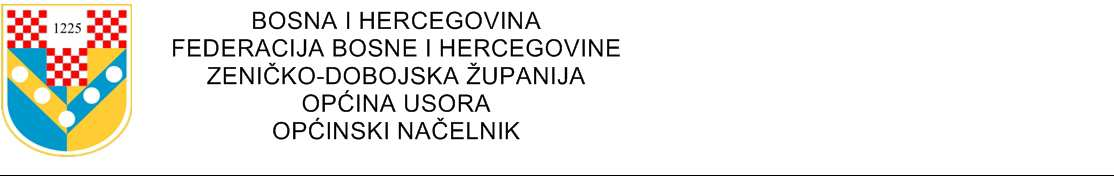 Broj: 02-20-___     /22Datum: __.__.2022. godineNa temelju Odluke o usvajanju Programa novčanih poticaja za unaprjeđenje primarne poljoprivredne proizvodnje u 2022. godini („Službeni glasnik općine Usora“, broj __/22) i članka  107.  Statuta  općine  Usora  („Službeni  glasnik  općine  Usora“,  broj  05/17),  Općinski  načelnik  raspisuje:J A V N I   P O Z I Vza podnošenje zahtjeva za odobravanje novčanih poticaja za unapređenje primarne poljoprivredne proizvodnje na području općine Usora u 2022. godiniPozivaju  se  poljoprivredni  proizvođači  sa  područja  općine  Usora  da  podnesu  Zahtjev  za  odobravanjem novčanog poticaja za unapređenje primarne poljoprivredne proizvodnje na području općine Usora.Pravo na dobivanje poticajnih sredstava sukladno Programu poticaja ostvaruju:Obiteljska poljoprivredna gospodarstva - fizičke osobe i obrtnici, s područja općine Usora, koji su upisani u Registar poljoprivrednih gospodarstava i klijenata (RPG) i (RK) i koji su ažurirali podatke u RPG-u, te ostvaruju poljoprivrednu proizvodnju na području općine Usora;Koja nemaju neizmirenih dugovanja prema Općini Usora, kao i javnim poduzećima i ustanovama                  čiji je osnivač općina UsoraKoja blagovremeno, u roku propisanim Javnim pozivom, podnesu Zahtjev za poticaj sa potrebnom dokumentacijom i ispune sve kriterije propisane Programom.Podnošenje zahtjeva se vrši putem protokola na pisarnici u Službi za gospodarstvo i financije, gdje će podnositelj zahtjeva dobiti Prijavni list - Obrazac zahtjeva za sufinanciranje poljoprivredne proizvodnje i isti će biti objavljen na općinskim mrežnim stranicama (www.usora.com).Poticat će se :Proizvodnja kukuruza;Proizvodnja povrća;Proizvodnja voća;Uzgoj pčelinjih zajednica (minimalno 20 pčelinjih zajednica);Poticaj za  uzgoj muznih grla (minimalno 3 krave);Poticaj za tov junadi (minimalno 3 junadi);Poticaj za  uzgoj rasplodnih krmača (minimalno 3 rasplodne krmače) iPoticaj za uzgoj ovaca i/ili koza (minimalno 15 ovaca i/ili koza).Maksimalan iznos poticaja koji može dobiti jedan podnositelj zahtjeva na temelju jednog ili više vidova poticaja je 500,00 KM za fizičke osobe i 700,00 KM za obrte.Zahtjevi se podnose počev od __.__.2022. godine do __.__.2022. godine.            OPĆINSKI NAČELNIKZvonimir Anđelić, dipl. ing. građ.   Dostavljeno:1.   Službi za gospodarstvo i financije.2.   JP „Radio Usora“ d.o.o, Sivša.3.   Oglasna ploča.4.    Pismohrana.VRSTA POTICAJAMinimalni uvjetiVisina poticaja *Osigurana sredstva1.Poticanje proizvodnje kukuruza 0,5 ha (5 dunuma) kukuruzamax 300,00 KM8.000,00 KM2.Poticanje proizvodnje povrća0,1ha (1 dunum) povrćamax 300,00 KM  5.000,00 KM3.Poticanje proizvodnje voća0,3 ha (3 dunuma) voćamax 300,00 KM2.000,00 KM4.Poticaj za uzgoj pčelinjih zajednica20 pčelinjih zajednica5,00 KM/košnicimax. 500,00 KM2.100,00 KM5.Poticaj za  uzgoj muznih grla3 krave30,00 KM/grlo max. 500,00 KM2.100,00 KM6.Poticaj za tov junadi3 junadi30,00 KM/grlo max. 500,00 KM2.100,00 KM7.Poticaj za  uzgoj rasplodnih krmača3 rasplodne krmače40,00 KM/grlumax 500,00 KM2.100,00 KM8.Poticaj za uzgoj ovaca i koza15  ovaca i/ ili koza5,00 KM/grlo ovce15 KM/grlo kozemax 500,00 KM1.600,00 KM9.Sufinanciranje – učešće općine u projektu  razvoja ruralnih poduzeća i      poljoprivrede/READP  (2022. godina) max10%vrijednosti  odobrenog Projekta 10.000,00 KMUKUPNO:35.000,00Ime i prezime/nazivBroj RPG i RKJMBG nositelja ili vlasnika obrtaIDB  obrtaAdresa prebivališta/sjedištaBroj tel./mob.Vrsta potporeGrla (broj ušne markice)Parcela (k.č)Ukupno(ha/grla)   KMKom.1.  Preslik osobne iskaznice podnositelja zahtjeva2.  Preslik Rješenja o registraciji obrta3.  Izvod iz Registra poljoprivrednih gospodarstava4.  Ažurirana Lista stoke/korištenja iz RPG/ Izvod iz registra pčelara5.  Potvrda nadležne veterinarske stanice o označavanju grla6.  Preslik pasoša za životinje7.  Računi o nabavi sjemena, mineralnog gnojiva i sredstava za zaštitu8.  Preslik potvrde o obveznim provedenim mjerama iz veterinarske stanice9. Ovjerena Izjava o držanju stoke narednih 12 mjeseci10. Izjava o korištenim pomoćima male vrijednosti11.  Dokaz o uplati općinske administrativne pristojbe   (5, 00 KM)GodinaNazivi državnih tijela ili pravnih lica koja su odobrila pomoć malih vrijednostiNamjene ili projekti za koje su odobrene pomoćiIznosi pomoći(KM)Period korištenja2020.2020.2020.2020.2021.2021.2021.2021.2022.2022.2022.Ukupno primljene pomoći (KM):Ukupno primljene pomoći (KM):Ukupno primljene pomoći (KM):Mjesto i datumM.P.(ovjeriti pečatom firme)Za podnositelja prijave:M.P.(ovjeriti pečatom firme)M.P.(ovjeriti pečatom firme)(ime i prezime)M.P.(ovjeriti pečatom firme)M.P.(ovjeriti pečatom firme)M.P.(ovjeriti pečatom firme)(potpis)